“SESQUICENTENARIO DE LA EPOPEYA NACIONAL 1864 – 1870”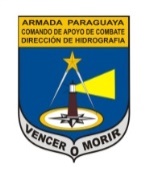 COMANDO DE APOYO DE COMBATEDIRECCIÓN DE HIDROGRAFÍA Y NAVEGACIÓNDirección                                                                                                                                     Cuadro Estadístico y de Variación de Niveles del Rio Paraguay	                    M.R. Alonso,  Viernes  15 de  Marzo  de 2019NIVELES DE  ALERTA INUNDACIONES Y DESASTRESNIVEL 1: Se presenta los primeros damnificados de las zonas urbanas. Debe preverse reubicación de pobladores de las zonas bajas. En las zonas rurales de planicie como la Región                Occidental y la zona del Ñeembucú empiezan a desbordarse los ríos y arroyos afluentes.   NIVEL 2: Se inundan las zonas bajas en las localidades urbanas, en las rurales y de planicie se extiende de 5 a 10 Km. afectando sembradíos y pastizales para ganado.   NIVEL 3: Es afectado el normal suministro de servicios públicos (Agua, Electricidad, Desagüe Pluvial y Sanitario), en las zonas bajas y en los muelles de los puertos. En las zonas rurales de     planicie las inundaciones se extienden de 10 a 30 Km.   OBS:        Los valores insertos en los niveles de Alerta, Criticas y Desastre datan de más de (10) años de su cálculo, sirven de referencia para planificar y ejecutar actividades de asistencia y evacuaciones  e Ínterin se actualicen estos valores, su vigencia permanece.	El presente calculo Estadístico y de Variaciones de niveles  del Rio Paraguay se elabora los días lunes, miércoles y viernes.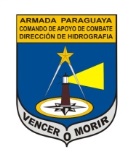  Diferencia en cms de la crecida en 24 horas. Lluvias caídas en el año 2018(mm)        Lluvias Caídas en el Año 2019(mm)LUCIO BENITEZ ESCALANTE                                  Cap. N DEM – DirectorPronóstico Puertos15  MAR 2019mts.Variación estimada de nivel(crecida/bajante)Posible nivel para el 18 MAR  2019mts.Promedio de descenso/ascenso2019cms.Nivel estimado para el 22 de MAR 2019mts.Nivelesmáximos2015NIVEL 1COTA DEALERTAmts.NIVEL 2ALTURA CRITICADE INUNDACIÓN mts.NIVEL 3ALTURA DEDESASTRE mts.NivelesmáximosHistóricos LADARIO (Brasil)2.37+ 1 a 2 cm. 2.43+ 82.414.60 m. JUL---6.63 m. ABR 88BAHÍA NEGRA1.85+ 1 a 2 cm.1.94+ 122.064.37 m. AGO5.005.506.506.95 m. JUN 82FUERTE OLIMPO3.87+ 3 a 5 cm.4.02+ 204.225.56 m. JUL6.007.008.009.60 m. JUN 88CONCEPCIÓN2.86+ 3 a 5 cm.3.01+ 203.217.00 m. JUN6.007.008.008.66 m. MAY 92ASUNCIÓN2.44+ 5 a 7 cm.2.62+ 242.867.88 m. DIC4.505.508.009.01 m. MAY 83VILLETA2.57+ 5 a 7 cm.2.75+ 242.997.99 m. DIC5.507.008.508.94 m. JUN 83ALBERDI3.59+ 5 a 7 cm3.77+ 244.019.64 m DIC6.007.008.0010.14 m JUN 92PILAR3.59 + 4 a 6 cm.3.71+ 203.918.87 m. DIC7.008.009.6010.05 m. MAY 83Bahía Negra10 cm el 12 de marzo 199215 cm el 24 y 25 de febrero de 2015Concepción25 cm 27 y 28 de abril de 199222 cm el 29 de mayo de 2015Asunción21 cm 29 de febrero de 199235 cm el 5 de mayo de 2015Alberdi13 cm el 9 de mayo de 199225 cm el 19 de abril de 2015Pilar15 cm el 11 de marzo de 199214 cm el 18 de abril de 2015PUERTOSEneFebMarAbrMayJunJulAgoSetOctNovDicBahía Negra212.5121.076.750.04917.5048876884.0-Concepción190.3208.816028.415413.92.129.7157.6309.4263.353.3San Pedro215.6192.5108.600.09965.32.624.5136.2189.6199.224.2Asunción197.658.028800.0148.57.147.913.4209.1283.3271.524.1Pilar433.242.0113.524.0438.41930.5128.5238252.0120.7VIERNES 15Cálido, cielo mayormente nublado, vientos del sureste, luego variables. Precipitaciones con ocasionales tormentas eléctricas.Mínima:     - -  °CMáxima:    27 °CProbabilidad deLluvia 55 %SABADO 16Cálido, cielo mayormente nublado, vientos variables. Precipitaciones con tormentas eléctricas.Mínima:     21 °CMáxima:    26 °CProbabilidad deLluvia 76 %DOMINGO 17Cálido, cielo mayormente nublado, vientos variables. Precipitaciones con tormentas eléctricas.Mínima:    20 °CMáxima:   26 °CProbabilidad deLluvia 77 %LUNES 18Cálido, cielo mayormente nublado, vientos variables, luego del sur. Precipitaciones con ocasionales tormentas eléctricas, luego mejorando.Mínima:     21 °CMáxima:    27 °CProbabilidad deLluvia 52 %MARTES 19Cálido, cielo mayormente nublado, vientos del sureste.Mínima:    21 °CMáxima:   28 °CProbabilidad deLluvia 40 %PUERTOSEneFebMarAbrMayJunB. Negra-150.0---Concepción153.212664.0--- San Pedro131.8275.141.7--- Asunción117.173.8107.6--- Pilar161.195.581.0---